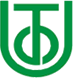 Universidad Tecnológica del Chocó“Diego Luís Córdoba”Nit. 891680089-4OFICINA DE ARCHIVO CENTRALENTREGA DOCUMENTACIÓN EXTERNACódigoF-DON-07  VERSION 5ENTREGA DOCUMENTACIÓN EXTERNAFechaFEBRERO 27 DE 2016ENTREGA DOCUMENTACIÓN EXTERNAENTREGA DOCUMENTACIÓN EXTERNAENTREGA DOCUMENTACIÓN EXTERNAENTREGA DOCUMENTACIÓN EXTERNAEl día ___/_____/2018  se llevó a cabo la entrega de los documentosabajo relacionados pertenecientes al señor (a)___________________________________________________________Identificado (a) con el número de cedula ___________________  de _________________Quien estuvo inscrito y / o matriculado en el nivel VII  del programa___________________________________  facultad de ___________________________________________________Primer periodo de     ____________________Segundo periodo de ____________________Motivo o causas del retito: _______________________________________________________________________Se hace devolución de los siguientes documentos:Registro civil original (  X    )copia (      ) (folios  )Copia del documento de identidad (folios  )Copia de pruebas saber 11 (folios     )Copia de pruebas saber pro (folios    )Copia de diploma de bachiller (folios    )Copia de acta de grado de bachiller (folios    )Calificaciones de bachillerato: copias ___ originales ___ (folios:    )Se le hace entrega de los documentos a: ______________________________________Numero de documento: _______________de  ____________- Teléfono______________________________________________________Funcionario que entrega los documentosEl día ___/_____/2018  se llevó a cabo la entrega de los documentosabajo relacionados pertenecientes al señor (a)___________________________________________________________Identificado (a) con el número de cedula ___________________  de _________________Quien estuvo inscrito y / o matriculado en el nivel VII  del programa___________________________________  facultad de ___________________________________________________Primer periodo de     ____________________Segundo periodo de ____________________Motivo o causas del retito: _______________________________________________________________________Se hace devolución de los siguientes documentos:Registro civil original (  X    )copia (      ) (folios  )Copia del documento de identidad (folios  )Copia de pruebas saber 11 (folios     )Copia de pruebas saber pro (folios    )Copia de diploma de bachiller (folios    )Copia de acta de grado de bachiller (folios    )Calificaciones de bachillerato: copias ___ originales ___ (folios:    )Se le hace entrega de los documentos a: ______________________________________Numero de documento: _______________de  ____________- Teléfono______________________________________________________Funcionario que entrega los documentosEl día ___/_____/2018  se llevó a cabo la entrega de los documentosabajo relacionados pertenecientes al señor (a)___________________________________________________________Identificado (a) con el número de cedula ___________________  de _________________Quien estuvo inscrito y / o matriculado en el nivel VII  del programa___________________________________  facultad de ___________________________________________________Primer periodo de     ____________________Segundo periodo de ____________________Motivo o causas del retito: _______________________________________________________________________Se hace devolución de los siguientes documentos:Registro civil original (  X    )copia (      ) (folios  )Copia del documento de identidad (folios  )Copia de pruebas saber 11 (folios     )Copia de pruebas saber pro (folios    )Copia de diploma de bachiller (folios    )Copia de acta de grado de bachiller (folios    )Calificaciones de bachillerato: copias ___ originales ___ (folios:    )Se le hace entrega de los documentos a: ______________________________________Numero de documento: _______________de  ____________- Teléfono______________________________________________________Funcionario que entrega los documentosEl día ___/_____/2018  se llevó a cabo la entrega de los documentosabajo relacionados pertenecientes al señor (a)___________________________________________________________Identificado (a) con el número de cedula ___________________  de _________________Quien estuvo inscrito y / o matriculado en el nivel VII  del programa___________________________________  facultad de ___________________________________________________Primer periodo de     ____________________Segundo periodo de ____________________Motivo o causas del retito: _______________________________________________________________________Se hace devolución de los siguientes documentos:Registro civil original (  X    )copia (      ) (folios  )Copia del documento de identidad (folios  )Copia de pruebas saber 11 (folios     )Copia de pruebas saber pro (folios    )Copia de diploma de bachiller (folios    )Copia de acta de grado de bachiller (folios    )Calificaciones de bachillerato: copias ___ originales ___ (folios:    )Se le hace entrega de los documentos a: ______________________________________Numero de documento: _______________de  ____________- Teléfono______________________________________________________Funcionario que entrega los documentos